Year 10 German TERM 2: Lessons Outline 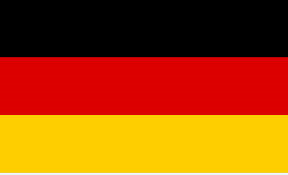 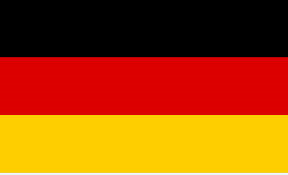 Pupils have 2 lessons of German a week (one single and one double).  Pupils have been given their own copy of the GCSE Stimmt  textbook they also have access to online resources to accompany the textbook https://pearsonactivelearn.com/If absent, pupils should read through the vocabulary for that section of the book (found on pages 156-157) and then work through all of the exercises (with the exception of the listening tasks). Pupils should copy the relevant vocabulary in to their folders and learn it. For extension they could also look at lessons on BBC Bitesize or Oak Academy where there are a range of topic areas to extend their learning.  Pupils can also use the Linguascope or Language gym websites.Homework will be to do the accompanying exercises on Active learn for that unit. Week Beginning Work set (Stimmt GCSE- Chapter 7 Rund um die Arbeit )Link to pages in textbook or alternative activity   1st NovemberStartpunkt 1- Arbeiterinnen und ArbeiterDescribe jobs and places of workUsing masculine and feminine nounsp138-1398th NovemberStartpunkt 2- Was macht man bei der Arbeit?Ask and answer questions about a jobUsing conjunctions and intensifiersp140-14115th November1-BerufsbilderUnderstanding job descriptionsRecognising sequencersp142-14322nd November2-Mein BerufsprofilPrepare a cv/job profile for job applicationsDeveloping an understanding of word order with weilp144-14529th November3-Traum und WirklichkeitTalking about your dream jobUsing a variety of tensesp146-1476th December4-Sprachen öffnen TürenDiscuss reasons for learning German and other languagesUsing um…zu...p148-14913th DecemberAssessments and WeihnachtenAssess reading, listening and writing. 
Learn Christmas vocabularyRevision pages 194-195Please email your teacher for the assessment papers if you are absent.